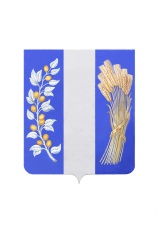 СОВЕТ ДЕПУТАТОВ МУНИЦИПАЛЬНОГО ОБРАЗОВАНИЯ«БИЧУРСКИЙ РАЙОН» РЕСПУБЛИКИ БУРЯТИЯБУРЯАД УЛАСАЙ «БЭШҮҮРЭЙ АЙМАГ» ГЭҺЭН НЮТАГАЙ ЗАСАГАЙ БАЙГУУЛАМЖЫН ҺУНГАМАЛНУУДАЙ ЗҮБЛЭЛ_______________________________________________________________РЕШЕНИЕот «29» марта 2023 года                                                                           № 496  	О внесении изменений в решение Совета депутатов муниципального образования «Бичурский район» от 26.07.2013 г. № 554                      «Об утверждении Положения об оплате труда муниципальных служащих Муниципального образования «Бичурский район» В соответствии со статьей 53 Федерального закона от 16.10.2003 года № 131-ФЗ «Об общих принципах организации местного самоуправления в Российской Федерации», статьей 13 Закона Республики Бурятия от 10.09.2007 года № 2431-III «О муниципальной службе в Республике Бурятия», Совет депутатов Муниципального образования «Бичурский район» решил:1. Внести в решение Совета депутатов от 26.07.2013 г. № 554 «Об утверждении Положения об оплате труда муниципальных служащих муниципального образования «Бичурский район» (в ред. решений Совета депутатов МО «Бичурский район» от 13.06.2018 № 399, от 05.07.2019 № 95, от 27.09.2019 №109, от 30.04.2020 №167, от 27.11.2020 №206, от 28.12.2021 № 349, от 01.11.2022 № 448, 13.12.2022 № 465) следующие изменения:Приложение 1 к Положению об оплате труда муниципальных служащих Муниципального образования «Бичурский район» изложить в следующей редакции:«Приложение 1к Положению об оплате труда муниципальных служащих Муниципального образования «Бичурский район» Размеры должностных окладов муниципальных служащих Муниципального образования «Бичурский район»»;Приложение 2 к Положению об оплате труда муниципальных служащих Муниципального образования «Бичурский район» изложить в следующей редакции:«Приложение 2к Положению об оплате трудамуниципальных служащих Муниципального образования«Бичурский район»Размеры ежемесячных надбавок к должностному окладу за классный чин муниципальных служащих Муниципального образования «Бичурский район»».      2. Настоящее решение вступает в силу со дня его подписания, распространяет своё действие на правоотношения, возникшие с 1 января 2023 года, подлежит опубликованию в газете «Бичурский хлебороб» и размещению на сайте Администрации МО «Бичурский район» в сети интернет.      3. Контроль за исполнением настоящего решения возложить на Совет депутатов Муниципального образования «Бичурский район» РБ.Председатель Совета депутатовМО «Бичурский район» РБ                                                    А.У. СлепнёвГлава муниципального образования «Бичурский район»                                                                   В.В. СмолинДолжностьРазмер должностных окладов, руб.Раздел 1.  Должности муниципальной службы в Совете депутатов Муниципального образования «Бичурский район»Старшие должности муниципальной службы1. Главный специалист6 931Раздел 2.  Должности муниципальной службы в администрации Муниципального образования «Бичурский район», ее структурных подразделенияхВысшие должности муниципальной службы1. Первый заместитель руководителя Администрации МО «Бичурский район» 11 4002. Заместитель руководителя Администрации МО «Бичурский район» 11 400Главные должности муниципальной службы1. Начальник управления, председатель комитета8 8722. Заместитель начальника управления, председателя комитета*7 9823. Начальник отдела (заведующий отделом), не входящего в состав управления, комитета8 8724. Заместитель начальника отдела (заведующего отделом), не входящего в состав управления, комитета*7 982Ведущие должности муниципальной службы1. Начальник отдела (заведующий отделом) в управлении, комитете7 9522. Консультант6 967Старшие должности муниципальной службы1. Главный специалист6 9312. Ведущий специалист5 802Наименование классных чинов муниципальной службыРазмеры ежемесячных надбавок, руб.Действительный муниципальный советник 1 класса3 208Действительный муниципальный советник 2 класса3 106Действительный муниципальный советник 3 класса3 003Муниципальный советник 1 класса2 799Муниципальный советник 2 класса2 691Муниципальный советник 3 класса2 589Советник муниципальной службы 1 класса2 385Советник муниципальной службы 2 класса2 283Советник муниципальной службы 3 класса2 181Референт муниципальной службы 1 класса2 078Референт муниципальной службы 2 класса1 976Референт муниципальной службы 3 класса1 874Секретарь муниципальной службы 1 класса1 670Секретарь муниципальной службы 2 класса1 568Секретарь муниципальной службы 3 класса466